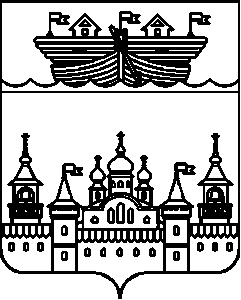 СЕЛЬСКИЙ СОВЕТГЛУХОВСКОГО СЕЛЬСОВЕТАВОСКРЕСЕНСКОГО МУНИЦИПАЛЬНОГО РАЙОНАНИЖЕГОРОДСКОЙ ОБЛАСТИРЕШЕНИЕ26 марта 2021 года 								№ 13Об отмене решения сельского Совета Глуховского сельсовета Воскресенского муниципального района Нижегородской области от 24 декабря 2012года № 27В целях приведения нормативно-правовых актов сельского Совета Глуховского сельсовета в соответствие с действующим законодательством Российской Федерации сельский Совет Глуховского сельсовета решил:1.Решение сельского Совета Глуховского сельсовета Воскресенского муниципального района Нижегородской области «Об утверждении схем теплоснабжения Глуховского сельсовета Воскресенского муниципального района Нижегородской области», от 24 декабря 2012года № 27- отменить. 2.Настоящее решение опубликовать в средствах массовой информации (в информационно-телекоммуникационной сети «Интернет») на официальном сайте администрации Воскресенского муниципального района.3.Настоящее решение вступает в силу со дня его обнародования.Глава местного самоуправления						К.Г. Крускин